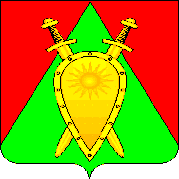 Администрация городского округа ЗАТО п. ГорныйП О С Т А Н О В Л Е Н И Е06 июля 2023 года                                             		                            № 201О внесении изменений в муниципальную программу «Построение и развитие аппаратно-программного комплекса «Безопасный город» на территории городского округа ЗАТО п. Горный на 2019-2023 годы», утвержденную постановлением администрации городского округа ЗАТО п. Горный от 12 октября 2018 года № 158В соответствии с постановлением администрации городского округа ЗАТО п.Горный «Об утверждении Порядка разработки, реализации и оценки эффективности муниципальных программ городского округа ЗАТО п.Горный» от 17 февраля 2017 г. № 18, администрация городского округа ЗАТО п. Горный п о с т а н о в л я е т:1. Внести в муниципальную программу «Построение и развитие аппаратно-программного комплекса «Безопасный город» на территории городского округа ЗАТО п.Горный на 2019-2023 годы», утвержденную постановлением администрации городского округ ЗАТО п.Горный от 12 октября 2018 года № 158 (в редакции постановления от 25.06.2019 № 116, от 28.10.2019 № 179; от 07.04.2020 г. № 52; от 09.11.2020 № 198; от 15.03.2021 № 40; от 16.11.2021 г. № 242; от 02.12.2021 г. № 267; от 12.08.2022 № 212, от 29.11.2022 г № 366, от 06.02.2023г № 32) следующие изменения:1.1 в паспорте муниципальной программы, в позиции «Ресурсное обеспечение программы», в строке «Бюджет городского округа ЗАТО п.Горный» цифры «3476,79959» заменить цифрами «3356,79959», в строке «2023 год» цифры «880,0» заменить цифрами «760,0».1.2. Раздел 5 «Основные мероприятия программы» изложить в новой редакции:«Перечень основных мероприятий муниципальной программы представлен в приложении № 2. При ежегодном уточнении финансирования муниципальной программы перечень мероприятий может уточняться.».1.3. Раздел 6 «Ресурсное обеспечение программы» изложить в новой редакции:«Общий объем финансирования по муниципальной программе представлен в приложении № 3. Объем финансирования для реализации муниципальной программы за счет средств бюджета городского округа ЗАТО п. Горный носит прогнозный характер, соответствующий муниципальному уровню обеспечения финансирования муниципальной программы, и подлежит уточнению при утверждении расходов на реализацию муниципальной программы в рамках решения Думы городского округа ЗАТО п. Горный о бюджете городского округа ЗАТО п. Горный на очередной финансовый год и плановый период, а также при внесении в него изменений в течение финансового года.».1.4. В паспорте муниципальной подпрограммы «Обеспечение пожарной безопасности городского округа ЗАТО п.Горный на 2019-2023 годы» в позиции «Ресурсное обеспечение подпрограммы» в строке «Бюджет городского округа ЗАТО п.Горный» цифры «535,52» заменить цифрами «485,52», в строке «2023 год» цифры «210,0» заменить цифрами «160,0».1.5. Раздел 5 «Основные мероприятия программы» изложить в новой редакции:«Раздел 5 Основные мероприятия подпрограммыПеречень основных мероприятий муниципальной подпрограммы представлен в приложении № 2. При ежегодном уточнении финансирования муниципальной подпрограммы перечень мероприятий может уточняться.».1.6. Раздел 6 «Ресурсное обеспечение подпрограммы» изложить в новойредакции:«Общий объем финансирования муниципальной подпрограммы представлен в приложении № 3. Объем финансирования для реализации муниципальной подпрограммы за счет средств бюджета городского округа ЗАТО п. Горный носит прогнозный характер, соответствующий муниципальному уровню обеспечения финансирования муниципальной подпрограммы, и подлежит уточнению при утверждении расходов на реализацию муниципальной подпрограммы в рамках решения Думы городского округа ЗАТО п. Горный о бюджете городского округа ЗАТО п. Горный на очередной финансовый год и плановый период, а также при внесении в него изменений в течение финансового года.».Приложения № 3, № 4 к муниципальной программе «Построение и развитие аппаратно-программного комплекса «Безопасный город» на территории городского округа ЗАТО п.Горный на 2019-2023 годы» изложить в новой редакции согласно приложениям № 1, № 2, к настоящему постановлению соответственно.4. Настоящее постановление вступает в силу после его официального опубликования (обнародования). 5. Настоящее постановление опубликовать (обнародовать) на официальном сайте городского округа ЗАТО п. Горный https://gorniy.75.ru.  6. Контроль за исполнением настоящего постановления оставляю за собой.Глава ЗАТО п. Горный                                                                     Т.В. КарнаухВедущий специалист администрации городского округа ЗАТО п.Горный_____________ Днепровская О.А. « ___ »___________2023 г.Приложение № 1к постановлению администрации городского округа ЗАТО п. Горный от 06.07.2023 г. № 201Приложение № 3к муниципальной программе «Построение и развитие аппаратно-программного комплекса «Безопасный город» на территории городского округа ЗАТО п.Горный на 2019-2023 годы»Ресурсное обеспечение реализации муниципальной программы за счет средств бюджета городского округаПриложение № 1к постановлению администрации городского округа ЗАТО п. Горный от 06.07.2023 г. № 201Приложение № 4 к муниципальной программе «Построение и развитие аппаратно-программного комплекса «Безопасный город» на территории городского округа ЗАТО п.Горный на 2019-2023 годы»Прогнозная (справочная) оценка ресурсного обеспечения реализации муниципальной программы за счет источников финансирования№ п/пНаименование муниципальной программы, подпрограммы, основного мероприятия, мероприятияОтветственный исполнительРасходы бюджета муниципального образования, тыс. рублейРасходы бюджета муниципального образования, тыс. рублейРасходы бюджета муниципального образования, тыс. рублейРасходы бюджета муниципального образования, тыс. рублейРасходы бюджета муниципального образования, тыс. рублейРасходы бюджета муниципального образования, тыс. рублей№ п/пНаименование муниципальной программы, подпрограммы, основного мероприятия, мероприятияОтветственный исполнительВсего2019 год2020 год2021 год2022 год2023 год1.Программа «Построение и развитие аппаратно-программного комплекса «Безопасный город» на территории городского округа ЗАТО п. Горный на 2019-2023 годы»Ведущий специалист администрации городского округа ЗАТО п. Горный 2053,50359452, 259413,9264,0323,34459600,01.1.Техническое обслуживание системы видеонаблюдения на территории городского округа ЗАТО п. Горный1279,39459208,15183,9264,0323,34459300,01.2.Монтаж оборудования для наращивания системы видеонаблюдения на территории городского округа ЗАТО п. Горный730,0200,0230,00,00,0300,01.3.Приобретение оборудования для автоматизированных рабочих мест ЕДДС (установка КВ радиостанции)44,10944,1090, 00, 00, 00, 02.Подпрограмма 1 «Обеспечение пожарной безопасности городского округа ЗАТО п. Горный на 2018-2022 годы»:Ведущий специалист администрации городского округа ЗАТО п. Горный485,525,00,0167,0153,52160,02.1.Мониторинг нормативно-правовых актов городского округа ЗАТО п. Горный, регулирующих правоотношения в сфере пожарной безопасности.0,00,00,00,00,00,02.2.Организация обучения различных категорий населения мерам пожарной безопасности и пропаганда в области пожарной безопасности.0,00,00,00,00,00,02.3.Проведение работ по обустройству и подновлению минерализованных полос вокруг населенного пункта0,00,00,00,00,00,02.4.Проведение работ по обустройству, подновлению и очистке противопожарных разрывов вокруг населенного пункта0,00,00,00,00,00,02.5.Организация и проведение очистки территории населенного пункта от горючих отходов, мусора и т.д.0,00,00,00,00,00,02.6.Приобретение противопожарного оборудования для оснащения ДПД городского округа ЗАТО п. Горный35,520,00, 027,08,520,02.7.Проведение профилактических мероприятий по обеспечению пожарной безопасности населенного пункта5,05,00,00,00,00,02.8.Обеспечение пожарной безопасности многоквартирного жилого фонда (огнебиозащитная обработка деревянных конструкций чердачных помещений, испытание ограждений кровли и наружных лестниц)0,00,0 0,00,00,00,02.9.Техническое обслуживание систем пожарной сигнализации и средств оповещения, управлением эвакуацией при пожаре установленной в ЗАТО п. Горный 445,00,00,0140,0145,0160,03.Подпрограмма 2 «Профилактика терроризма и экстремизма на территории городского округа ЗАТО п. Горный на 2019-2023 годы»:Ведущий специалист администрации городского округа ЗАТО п. Горный817,776704,77683,030,00,00,03.1.Исполнение мероприятий согласно планам: городского округа ЗАТО п. Горный, учреждений, организаций по профилактике терроризма и экстремизма (в каждом отчетном году). 0,00,0 0,00,00,00,03.2.Информационно-пропагандистское сопровождение профилактики терроризма и экстремизма на территории городского округа ЗАТО п. Горный 0,00,0 0,00,00,00,03.3.Оснащение образовательных учреждений, других объектов с массовым пребыванием людей, расположенных на территории городского округа, в соответствии с требованиями об антитеррористической защищенности таких объектов717,776604,77683,030,00,00,03.4.Разработка проектно-сметной документации на проведение работ и установку оборудования по ПБ на объекте с массовым пребыванием людей (торговый объект)100,0100,00,00,0 0,00,0Всего по программе:Всего по программе:3356,799591162,035496,9461,0476,86459760,0Наименование муниципальной программы, подпрограммыИсточник финансированияОценка расходов, тыс. рублейОценка расходов, тыс. рублейОценка расходов, тыс. рублейОценка расходов, тыс. рублейОценка расходов, тыс. рублейОценка расходов, тыс. рублейНаименование муниципальной программы, подпрограммыИсточник финансированияИтого2019 год2020 год2021 год2022 год2023 годПрограмма «Построение и развитие аппаратно-программного комплекса «Безопасный город» на территории городского округа ЗАТО п. Горный на 2019-2023 годы»Всего по программе3356,799591162,035496,9461,0476,86459760,0Программа «Построение и развитие аппаратно-программного комплекса «Безопасный город» на территории городского округа ЗАТО п. Горный на 2019-2023 годы»бюджет городского округа3356,799591162,035496,9461,0476,86459760,0Программа «Построение и развитие аппаратно-программного комплекса «Безопасный город» на территории городского округа ЗАТО п. Горный на 2019-2023 годы»в том числе:Программа «Построение и развитие аппаратно-программного комплекса «Безопасный город» на территории городского округа ЗАТО п. Горный на 2019-2023 годы»собственные средства бюджета городского округа3356,799591162,035496,9461, 0476, 86459760,0Программа «Построение и развитие аппаратно-программного комплекса «Безопасный город» на территории городского округа ЗАТО п. Горный на 2019-2023 годы»субсидии из бюджета субъекта Российской Федерации0,00,00,00,00,00,0Программа «Построение и развитие аппаратно-программного комплекса «Безопасный город» на территории городского округа ЗАТО п. Горный на 2019-2023 годы»субвенции из бюджета субъекта Российской Федерации0,00,00,00,00,00,0Программа «Построение и развитие аппаратно-программного комплекса «Безопасный город» на территории городского округа ЗАТО п. Горный на 2019-2023 годы»иные межбюджетные трансферты из бюджета субъекта Российской Федерации, имеющие целевое назначение0,00,00,00,00,00,0Программа «Построение и развитие аппаратно-программного комплекса «Безопасный город» на территории городского округа ЗАТО п. Горный на 2019-2023 годы»средства бюджета субъекта Российской Федерации, планируемые к привлечению0,00,00,00,00,00,0Программа «Построение и развитие аппаратно-программного комплекса «Безопасный город» на территории городского округа ЗАТО п. Горный на 2019-2023 годы»иные источники0,00,00,00,00,00,0Подпрограмма 1 «Обеспечение пожарной безопасности городского округа ЗАТО п. Горный на 2018-2022 годы»Всего по подпрограмме485,525,00,0167,0153,52160,0Подпрограмма 1 «Обеспечение пожарной безопасности городского округа ЗАТО п. Горный на 2018-2022 годы»бюджет городского округа485,525,00,0167,0153,52160,0Подпрограмма 1 «Обеспечение пожарной безопасности городского округа ЗАТО п. Горный на 2018-2022 годы»в том числе:Подпрограмма 1 «Обеспечение пожарной безопасности городского округа ЗАТО п. Горный на 2018-2022 годы»собственные средства бюджета городского округа485,525,00,0167,0153,52160,0Подпрограмма 1 «Обеспечение пожарной безопасности городского округа ЗАТО п. Горный на 2018-2022 годы»субсидии из бюджета субъекта Российской Федерации0,00,00,00,00,00,0Подпрограмма 1 «Обеспечение пожарной безопасности городского округа ЗАТО п. Горный на 2018-2022 годы»субвенции из бюджета субъекта Российской Федерации0,00,00,00,00,00,0Подпрограмма 1 «Обеспечение пожарной безопасности городского округа ЗАТО п. Горный на 2018-2022 годы»иные межбюджетные трансферты из бюджета субъекта Российской Федерации, имеющие целевое назначение0,00,00,00,00,00,0Подпрограмма 1 «Обеспечение пожарной безопасности городского округа ЗАТО п. Горный на 2018-2022 годы»средства бюджета субъекта Российской Федерации, планируемые к привлечению0,00,00,00,00,00,0Подпрограмма 1 «Обеспечение пожарной безопасности городского округа ЗАТО п. Горный на 2018-2022 годы»иные источники0,00,00,00,00,00,0Подпрограмма 2 «Профилактика терроризма и экстремизма на территории городского округа ЗАТО п. Горный на 2019-2023 годы»Всего по подпрограмме817,776704,77683,030,00,00,0Подпрограмма 2 «Профилактика терроризма и экстремизма на территории городского округа ЗАТО п. Горный на 2019-2023 годы»бюджет городского округа817,776704,77683,030,00,00,0Подпрограмма 2 «Профилактика терроризма и экстремизма на территории городского округа ЗАТО п. Горный на 2019-2023 годы»в том числе:Подпрограмма 2 «Профилактика терроризма и экстремизма на территории городского округа ЗАТО п. Горный на 2019-2023 годы»собственные средства бюджета городского округа817,776704,77683,030,00,00,0Подпрограмма 2 «Профилактика терроризма и экстремизма на территории городского округа ЗАТО п. Горный на 2019-2023 годы»субсидии из бюджета субъекта Российской Федерации0,00,00,00,00,00,0Подпрограмма 2 «Профилактика терроризма и экстремизма на территории городского округа ЗАТО п. Горный на 2019-2023 годы»субвенции из бюджета субъекта Российской Федерации0,00,00,00,00,00,0Подпрограмма 2 «Профилактика терроризма и экстремизма на территории городского округа ЗАТО п. Горный на 2019-2023 годы»иные межбюджетные трансферты из бюджета субъекта Российской Федерации, имеющие целевое назначение0,00,00,00,00,00,0Подпрограмма 2 «Профилактика терроризма и экстремизма на территории городского округа ЗАТО п. Горный на 2019-2023 годы»средства бюджета субъекта Российской Федерации, планируемые к привлечению0,00,00,00,00,00,0Подпрограмма 2 «Профилактика терроризма и экстремизма на территории городского округа ЗАТО п. Горный на 2019-2023 годы»иные источники0,00,00,00,00,00,0